                  ΕΜΠΟΡΙΚΟΣ & ΕΙΣΑΓΩΓΙΚΟΣ ΣΥΛΛΟΓΟΣ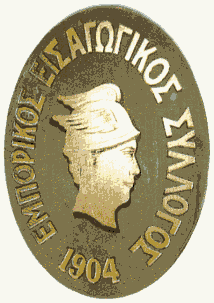                 ΠΑΤΡΩΝ                 ΣΩΜΑΤΕΙΟ ΑΝΕΓΝΩΡΙΣΜΕΝΟ-ΕΤΟΣ ΙΔΡΥΣΕΩΣ 1904                 πλατεία Γεωργίου Α` 25 – ΤΚ 26221 Πάτρα              τηλ.: 2610273257 , fax: 223.740                    Web site: www.eesp.gr & www.patraopenmall.gr                  e-mail:  eesp@otenet.gr                                                                    Αρ. Πρωτ. 4179                                                                                                                       Πάτρα,  15/12/2021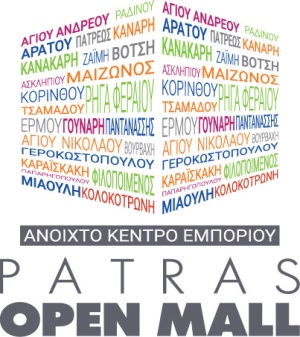 Αίτημα παράτασης για τη ρύθμιση των 72 δόσεωνΠρος:Υπουργό Ανάπτυξης & Επενδύσεων κ. Άδωνη ΓεωργιάδηΥπουργό Οικονομικών κ. Χρήστο ΣταϊκούραΑξιότιμοι κύριοι Υπουργοί,Στις 31/12/2021 λήγει η προθεσμία ένταξης στη ρύθμιση των 36 – 72 δόσεων για την αποπληρωμή των οφειλών που πάγωσαν κατά την περίοδο της πανδημίας καθώς και εκείνων που εν μέσω πανδημίας έχασαν τις ρυθμίσεις των 100 και 120 δόσεων.Δεδομένου ότι η συντριπτική πλειοψηφία των επιχειρήσεων έχουν υποστεί βαρύ οικονομικό πλήγμα και ότι ακόμη συνεχίζουν να υφίστανται περιοριστικά μέτρα για την αντιμετώπιση της πανδημίας είναι απαγορευτικό για πολλές επιχειρήσεις να ενταχθούν άμεσα στο ευνοϊκό αυτό μέτρο και να εξυπηρετήσουν με συνέπεια την νέα ρύθμιση προς όφελος του δημοσίου και των ιδίων.Για αυτούς τους λόγους ζητάμε την παράταση του μέτρου χωρίς τόκους και προσαυξήσεις για τουλάχιστον ένα εξάμηνο ούτως ώστε να έχει ομαλοποιηθεί η κατάσταση στην αγορά και να έχει αντιμετωπιστεί αποτελεσματικά η υγειονομικέ κρίση. Επίσης θα πρέπει να μετατεθεί κατά το ίδιο χρονικό διάστημα και η υποχρέωση καταβολής των υποχρεώσεων για την Επιστρεπτέα Προκαταβολή.Παράλληλα είναι αναγκαίο να εξετάσετε την δυνατότητα μιας νέας συνολικής ρύθμισης παλαιών και νέων χρεών προς το Δημόσιο και τα Ασφαλιστικά ταμεία με πολλές δόσεις για να δοθεί η δυνατότητα ένταξης σε αυτήν του συνόλου σχεδόν των επιχειρήσεων.Γνωρίζοντας ότι αντιλαμβάνεστε την δύσκολη θέση που βρίσκονται οι συνάδελφοί μας και την ανάγκη μη συσσώρευσης νέων ανεξυπηρέτητων χρεών που έχουν καταστροφικές συνέπειες στην εθνική οικονομία και την απασχόληση, ελπίζουμε ότι θα δεχθείτε το δίκαιο αίτημά μας.Μετά τιμής,Ο ΠρόεδροςΖαφειρόπουλος Κων/νοςΟ Γεν. ΓραμματέαςΜακρής Ευθύμιος 